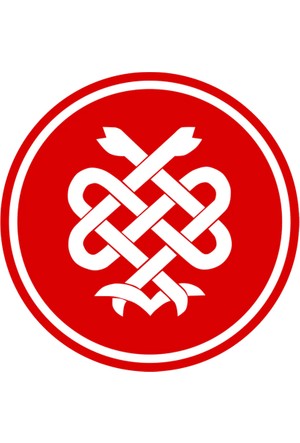 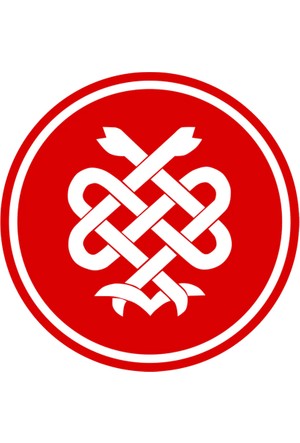 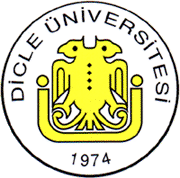 DİCLE ÜNİVERSİTESİTIP FAKÜLTESİ2021–2022 DERS YILIDÖNEM-IIIGASTROİNTESTİNAL SİSTEM, ENDOKRİN VE METABOLİZMA HASTALIKLARI DERS KURULU15.02.2022 -21.03.2022DÖNEM III-KURUL 6GASTROİNTESTİNAL SİSTEM -ENDOKRİN VE METABOLİZMA HASTALIKLARI” AMAÇ VE PROGRAM ÇIKTILARI                    DİCLE ÜNİVERSİTESİ TIP FAKÜLTESİ2021-2022 EĞİTİM-ÖĞRETİM YILIDÖNEM-III GASTROİNTESTİNAL SİSTEM, ENDOKRİN VE METABOLİZMA HASTALIKLARI DERS KURULU                                                                   PRATİK UYGULAMA PROGRAMIDİCLE ÜNİVERSİTESİ TIP FAKÜLTESİ2021-2022 EĞİTİM – ÖĞRETİMYILIDÖNEM III NÖROLOJİK BİLİMLER, RUH SAĞLIĞI VE HASTALIKLARI DERS KURULU         PDÖ ETKİNLİĞİ TARİHLERİDerslerTeorikPratikToplamİç Hastalıkları51---51Çocuk Hastalıkları7---7Patoloji213(3*4)24T. Farmakoloji13---13Nükleer Tıp2---2Tıbbi Biyokimya52(2*4)7Radyoloji7---7Genel Cerrahi4---4Tıbbi Biyoloji2---2PDÖ12---12TOPLAM1245129Ders Kurulu Başkanı: Doç.Dr. Zafer PEKKOLAYDers Kurulu Başkanı: Doç.Dr. Zafer PEKKOLAYDers Kurulu Başkanı: Doç.Dr. Zafer PEKKOLAYDers Kurulu ÜyeleriAnabilim DalıDers SaatiProf. Dr. Alpaslan TUZCUİç Hastalıkları19Prof. Dr. Hüseyin BÜYÜKBAYRAMPatoloji11Prof. Dr. Kendal YALÇINİç Hastalıkları5Prof. Dr. Muhsin KAYAİç Hastalıkları10Prof. Dr. Mahmut BALKANTıbbi Biyoloji2Prof. Dr. Abdurrahman KAPLANT. Biyokimya2Doç. Dr. İbrahim KAPLANT. Biyokimya3Doç. Dr. Hasan AKKOÇT. Farmakoloji13   Doç. Dr. Bekir TAŞDEMİRNükleer Tıp1   Doç. Dr. Ayten GEZİCİNükleer Tıp1Doç. Dr. Sabahattin ERTUĞRULÇocuk Hastalıkları1Prof. Dr. Aşur UYARRadyoloji2Dr. Öğretim Üyesi İbrahim AKBUDAKRadyoloji5Doç.Dr. Feyzullah UÇMAKİç Hastalıkları5   Doç.Dr. Zafer PEKKOLAYİç Hastalıkları12Dr.Öğr. Üyesi İbrahim İBİLOĞLUPatoloji10Dr.Öğr.Üyesi Edip ÜNALÇocuk Hastalıkları6Dr.Öğr.Üyesi Ömer BAŞOLGenel Cerrahi1Dr.Öğr.Üyesi Ulaş ADAYGenel Cerrahi2Dr.Öğr.Üyesi Hüseyin BİLGEGenel Cerrahi1Ders Kurulunun AdıGASTROİNTESTİNAL SİSTEM-ENDOKRİN VE METABOLİZMA HASTALIKLARIDers Kurulunun Türü ZorunluDers Kurulunun Kredisi9Eğitim DiliTürkçeDers Kurulunun SorumlusuDoç.Dr. Zafer PEKKOLAYDers Kurulunun Ön KoşullarıYokDers Kurulunun Süresi5 HaftaTeorik ders saati124Uygulamalı ders saati5Ders Kurulunun AmacıGastrointestinal Sistem - Endokrin ve MetabolizmaHastalıklarının etyopatogenezi, bu hastalıkların belirtileri, temel klinik, laboratuvar ve histopatolojik bulguları, tanı ve tedavilerinin genel prensipleri hakkında bilgi kazanacaklardır.Öğrenim Çıktıları Gastrointestinal Sistem -Endokrin veMetabolizmahastalıklarının epidemiyolojisi ve korunması hakkında bilgi sahibi olmalı,Gastrointestinal Sistem -Endokrin ve Metabolizma Hastalıklarının etyopatogenezi, belirtileri, temel klinik, laboratuvar ve histopatolojik bulgularını sayabilmeli, 3- Çocukluk çağı beslenmesindeki temel ilkeleri ve beslenme bozukluklarının önlemlerini sayabilmeli.4- Gastrointestinal Sistem - Endokrin ve Metabolizma hastalıklarında kullanılan ilaçların etkilerini, etkimekanizmalarını yan etkilerini, farmakokinetiğini ve ilaç etkileşimlerini sayabilmeli,Öğretme Yöntemi(leri)Amfi dersi, demonstrasyon, uygulama, deney, ödev,Değerlendirme Yöntemi ÇSS, OYPS, Pratik Değerlendirme, Ödev, Performans DeğerlendirmesiÖnerilen KaynaklarDÖNEM  3DÖNEM  3DÖNEM  3DÖNEM  3DÖNEM  3DÖNEM  3DÖNEM  3KOMİTE 6:   GASTROİNTESTİNAL SİSTEM -ENDOKRİN VE METABOLİZMA HASTALIKLARI  DERS KURULU                                                                                                                                                                                                                         15.02.2022 - 21.03.2022KOMİTE 6:   GASTROİNTESTİNAL SİSTEM -ENDOKRİN VE METABOLİZMA HASTALIKLARI  DERS KURULU                                                                                                                                                                                                                         15.02.2022 - 21.03.2022KOMİTE 6:   GASTROİNTESTİNAL SİSTEM -ENDOKRİN VE METABOLİZMA HASTALIKLARI  DERS KURULU                                                                                                                                                                                                                         15.02.2022 - 21.03.2022KOMİTE 6:   GASTROİNTESTİNAL SİSTEM -ENDOKRİN VE METABOLİZMA HASTALIKLARI  DERS KURULU                                                                                                                                                                                                                         15.02.2022 - 21.03.2022KOMİTE 6:   GASTROİNTESTİNAL SİSTEM -ENDOKRİN VE METABOLİZMA HASTALIKLARI  DERS KURULU                                                                                                                                                                                                                         15.02.2022 - 21.03.2022KOMİTE 6:   GASTROİNTESTİNAL SİSTEM -ENDOKRİN VE METABOLİZMA HASTALIKLARI  DERS KURULU                                                                                                                                                                                                                         15.02.2022 - 21.03.2022KOMİTE 6:   GASTROİNTESTİNAL SİSTEM -ENDOKRİN VE METABOLİZMA HASTALIKLARI  DERS KURULU                                                                                                                                                                                                                         15.02.2022 - 21.03.2022TARİHGÜNSAATDERSKONUÖĞRETİM ÜYESİ15.02.2022Salı1Ders Kurulu Amaç ve Öğrenim HedefleriDers Kurulu BaşkanıDoç.Dr. Zafer PEKKOLAY15.02.2022Salı2İç HastalıklarıGastroenteroloji ders kuruluna giriş:Özefagus fonksiyonları ve hastalıklarıProf. Dr. M. KAYA15.02.2022Salı3İç HastalıklarıGastroenteroloji ders kuruluna giriş:Özefagus fonksiyonları ve hastalıklarıProf. Dr. M. KAYA15.02.2022Salı4PatolojiÖzofagus patolojileriProf. Dr. H. BÜYÜKBAYRAM15.02.2022Salı5Serbest çalışma15.02.2022Salı6Serbest çalışma15.02.2022Salı7Serbest çalışma15.02.2022Salı8Serbest çalışma16.02.2022Çarşamba1PatolojiMide patolojisiProf. Dr. H. BÜYÜKBAYRAM16.02.2022Çarşamba2PatolojiMide neoplazmlarının patolojisiProf. Dr. H. BÜYÜKBAYRAM16.02.2022Çarşamba3İç HastalıklarıÖzofagus ve mide neoplazmlarıDoç.Dr. .F.UÇMAK16.02.2022Çarşamba4İç HastalıklarıPeptik ülser ve komplikasyonlarıProf. Dr. M. KAYA16.02.2022Çarşamba5İç HastalıklarıPeptik ülser ve komplikasyonlarıProf. Dr. M. KAYA16.02.2022Çarşamba6T. FarmakolojiPeptik ülser ilaçlarıDoç. Dr. H. AKKOÇ16.02.2022Çarşamba7Serbest çalışma16.02.2022Çarşamba8Serbest çalışma17.02.2022Perşembe1İç HastalıklarıGastritlerProf. Dr. M. KAYA17.02.2022Perşembe2T. FarmakolojiSindirime yardımcı ilaçlar ve antidiyaretiklerDoç. Dr. H. AKKOÇ17.02.2022Perşembe3Genel CerrahiPeptik ülserde cerrahi tedavi ilkeleriDr. Öğr. Üyesi Ömer BAŞOL17.02.2022Perşembe4Genel CerrahiGastrointestinal neoplazilerde cerrahi tedavi ilkeleriDr. Öğr. Üyesi Ulaş ADAY17.02.2022Perşembe5Patolojiİnce barsak hastalıkları patolojisiProf. Dr. H. BÜYÜKBAYRAM17.02.2022Perşembe6PatolojiKalın barsak hastalıkları patolojisiProf. Dr. H. BÜYÜKBAYRAM17.02.2022Perşembe7Serbest çalışma17.02.2022Perşembe8Serbest çalışma 18.02.2022Cuma1İç HastalıklarıMalabsorbsiyon ve testleriProf. Dr. M. KAYA 18.02.2022Cuma2İç HastalıklarıMalabsorbsiyon ve testleriProf. Dr. M. KAYA 18.02.2022Cuma3T. FarmakolojiLaksatif ve purgatiflerDoç. Dr. H. AKKOÇ 18.02.2022Cuma4T. FarmakolojiEmetik ve antiemetik ilaçlarDoç. Dr. H. AKKOÇ 18.02.2022Cuma5PatolojiTükrük bezi hastalıkları patolojisiProf. Dr. H. BÜYÜKBAYRAM 18.02.2022Cuma6PatolojiMalabsorbsiyon patolojisiProf. Dr. H. BÜYÜKBAYRAM 18.02.2022Cuma7Serbest çalışma 18.02.2022Cuma8Serbest çalışma21.02.2022Pazartesi1T. BiyokimyaKaraciğer BiyokimyasıProf. Dr. Abdurrahman KAPLAN21.02.2022Pazartesi2T. BiyokimyaKaraciğer BiyokimyasıProf. Dr. Abdurrahman KAPLAN21.02.2022Pazartesi3PatolojiKaraciğer patolojisiProf. Dr. H. BÜYÜKBAYRAM21.02.2022Pazartesi4PatolojiKaraciğer patolojisiProf. Dr. H. BÜYÜKBAYRAM21.02.2022Pazartesi5İç HastalıklarıKronik viral hepatitlerProf. Dr. K. YALÇIN21.02.2022Pazartesi6RadyolojiÖzofagus, mide, duedonum ve ince barsak rad.Dr. Öğretim Üyesi İbrahim AKBUDAK21.02.2022Pazartesi7RadyolojiÖzofagus, mide, duedonum ve ince barsak rad.Dr. Öğretim Üyesi İbrahim AKBUDAK21.02.2022Pazartesi8Serbest Çalışma22.02.2022Salı1Tıp EğitimiDoç.Dr. Ercan GündüzDr.Öğr.Üyesi Hülya ÜzelDoç. Dr. Derya UçmakDoç.Dr. Adalet ArıkanoğluDoç. Dr. Mehmet AkdağDoç. Dr. Emin ÖzkulDoç. Dr. Bahattin AydoğduDoç.Dr. Faysal EkiciDoç.Dr. Mahmut BulutDoç.Dr. Hakkı ŞimşekDr.Öğr.Üyesi  Mahir KuyumcuDoç.Dr. Feyzullah UçmakDr.Öğr.Üyesi  Melike DemirDr.Öğr.Üyesi  Aysun Ekinci22.02.2022Salı2Tıp EğitimiPDÖ-1Doç.Dr. Ercan GündüzDr.Öğr.Üyesi Hülya ÜzelDoç. Dr. Derya UçmakDoç.Dr. Adalet ArıkanoğluDoç. Dr. Mehmet AkdağDoç. Dr. Emin ÖzkulDoç. Dr. Bahattin AydoğduDoç.Dr. Faysal EkiciDoç.Dr. Mahmut BulutDoç.Dr. Hakkı ŞimşekDr.Öğr.Üyesi  Mahir KuyumcuDoç.Dr. Feyzullah UçmakDr.Öğr.Üyesi  Melike DemirDr.Öğr.Üyesi  Aysun Ekinci22.02.2022Salı3Tıp EğitimiDoç.Dr. Ercan GündüzDr.Öğr.Üyesi Hülya ÜzelDoç. Dr. Derya UçmakDoç.Dr. Adalet ArıkanoğluDoç. Dr. Mehmet AkdağDoç. Dr. Emin ÖzkulDoç. Dr. Bahattin AydoğduDoç.Dr. Faysal EkiciDoç.Dr. Mahmut BulutDoç.Dr. Hakkı ŞimşekDr.Öğr.Üyesi  Mahir KuyumcuDoç.Dr. Feyzullah UçmakDr.Öğr.Üyesi  Melike DemirDr.Öğr.Üyesi  Aysun Ekinci22.02.2022Salı4Tıp EğitimiDoç.Dr. Ercan GündüzDr.Öğr.Üyesi Hülya ÜzelDoç. Dr. Derya UçmakDoç.Dr. Adalet ArıkanoğluDoç. Dr. Mehmet AkdağDoç. Dr. Emin ÖzkulDoç. Dr. Bahattin AydoğduDoç.Dr. Faysal EkiciDoç.Dr. Mahmut BulutDoç.Dr. Hakkı ŞimşekDr.Öğr.Üyesi  Mahir KuyumcuDoç.Dr. Feyzullah UçmakDr.Öğr.Üyesi  Melike DemirDr.Öğr.Üyesi  Aysun Ekinci22.02.2022Salı5PatolojiSiroz ve karaciğer neoplazmlarıProf. Dr. H. BÜYÜKBAYRAM22.02.2022Salı6İç HastalıklarıKaraciğer sirozuDoç.Dr. F.UÇMAK22.02.2022Salı7İç HastalıklarıKaraciğer sirozuDoç.Dr. F.UÇMAK22.02.2022Salı8Serbest çalışma23.02.2022Çarşamba1İç HastalıklarıKaraciğer sirozunun komplikasyonlarıDoç.Dr. F.UÇMAK23.02.2022Çarşamba2İç HastalıklarıKaraciğer sirozunun komplikasyonlarıDoç.Dr. F.UÇMAK23.02.2022Çarşamba3İç HastalıklarıOtoimmün karaciğer hastalıklarıProf. Dr. K. YALÇIN23.02.2022Çarşamba4T. FarmakolojiAkut Zehirlenmelerde Tedavi İlkeleriDoç. Dr. H. AKKOÇ23.02.2022Çarşamba5PatolojiSafra kesesi-yolları ve pankreas patolojisiProf. Dr. H. BÜYÜKBAYRAM23.02.2022Çarşamba6Serbest çalışma23.02.2022Çarşamba7Serbest çalışma23.02.2022Çarşamba8Serbest çalışma24.02.2022Perşembe1İç HastalıklarıAlkolik ve non-alkolik steatohepatitlerProf. Dr. K. YALÇIN24.02.2022Perşembe2İç HastalıklarıSiroz dışı portal hipertansiyonProf. Dr. K. YALÇIN24.02.2022Perşembe3İç HastalıklarıPankreas fonksiyon testleri ve pankreatitlerProf.. Dr. M. KAYA24.02.2022Perşembe4İç HastalıklarıPankreas neoplazmlarıProf. Dr. M. KAYA24.02.2022Perşembe5RadyolojiEnfeksiyöz ve Metabolik Durumların RadyolojisiProf. Dr. Aşur UYAR24.02.2022Perşembe6RadyolojiEnfeksiyöz ve Metabolik Durumların RadyolojisiProf. Dr. Aşur UYAR24.02.2022Perşembe7Serbest çalışma24.02.2022Perşembe8Serbest çalışma25.02.2022Cuma1Genel CerrahiObstrüktif sarılıklarDr. Öğr. Üyesi Ulaş ADAY25.02.2022Cuma2İç HastalıklarıHepatoselüler ve obstruktif sarılıkProf. Dr. K. YALÇIN25.02.2022Cuma3RadyolojiSafra kesesi, karaciğer ve pankreas hastalıkları radyolojisiDr. Öğretim Üyesi İbrahim AKBUDAK25.02.2022Cuma4RadyolojiSafra kesesi, karaciğer ve pankreashastalıkları radyolojisiDr. Öğretim Üyesi İbrahim AKBUDAK25.02.2022Cuma5İç HastalıklarıSafra kesesi-yolu hastalıkları ve neoplazmlarıProf. Dr. M. KAYA25.02.2022Cuma6Nükleer TıpGastrointestinal sistemde nükleer tıp uygulamalarıDoç. Dr. Bekir TAŞDEMİR25.02.2022Cuma7Serbest çalışma25.02.2022Cuma8Serbest çalışma28.02.2022Pazartesi1Çocuk Sağlığı veHastalıklarıNormal büyümeDr.Öğr.Üyesi Edip ÜNAL28.02.2022Pazartesi2Çocuk Sağlığı veHastalıklarıÇocuklarda endokrin sisteme girişDr.Öğr.Üyesi Edip ÜNAL28.02.2022Pazartesi3PatolojiEndokrin sisteme giriş, hipofiz ve sellarbölge hastalıkları patolojisiDr. Öğr. Üyesi İ.İBİLOĞLU28.02.2022Pazartesi4PatolojiEndokrin sisteme giriş, hipofiz ve sellarbölge hastalıkları patolojisiDr. Öğr. Üyesi İ.İBİLOĞLU28.02.2022Pazartesi5Patolojiİnce ve kalın barsak hastalıklarıpatolojileri A, BProf. Dr. H. BÜYÜKBAYRAM28.02.2022Pazartesi6Patolojiİnce ve kalın barsak hastalıklarıpatolojileri C, DLAB 1-2Prof. Dr. H. BÜYÜKBAYRAM28.02.2022Pazartesi7PatolojiKaraciğer hastalıkları patolojisi A, BProf. Dr. H. BÜYÜKBAYRAM28.02.2022Pazartesi8PatolojiKaraciğer hastalıkları patolojisi C, DProf. Dr. H. BÜYÜKBAYRAM01.03.2022Salı1Tıp EğitimiDoç.Dr. Ercan GündüzDr.Öğr.Üyesi Hülya ÜzelDoç. Dr. Derya UçmakDoç.Dr. Adalet ArıkanoğluDoç. Dr. Mehmet AkdağDoç. Dr. Emin ÖzkulDoç. Dr. Bahattin AydoğduDoç.Dr. Faysal EkiciDoç.Dr. Mahmut BulutDoç.Dr. Hakkı ŞimşekDr.Öğr.Üyesi  Mahir KuyumcuDoç.Dr. Feyzullah UçmakDr.Öğr.Üyesi  Melike DemirDr.Öğr.Üyesi  Aysun Ekinci01.03.2022Salı2Tıp EğitimiPDÖ-2Doç.Dr. Ercan GündüzDr.Öğr.Üyesi Hülya ÜzelDoç. Dr. Derya UçmakDoç.Dr. Adalet ArıkanoğluDoç. Dr. Mehmet AkdağDoç. Dr. Emin ÖzkulDoç. Dr. Bahattin AydoğduDoç.Dr. Faysal EkiciDoç.Dr. Mahmut BulutDoç.Dr. Hakkı ŞimşekDr.Öğr.Üyesi  Mahir KuyumcuDoç.Dr. Feyzullah UçmakDr.Öğr.Üyesi  Melike DemirDr.Öğr.Üyesi  Aysun Ekinci01.03.2022Salı3Tıp EğitimiDoç.Dr. Ercan GündüzDr.Öğr.Üyesi Hülya ÜzelDoç. Dr. Derya UçmakDoç.Dr. Adalet ArıkanoğluDoç. Dr. Mehmet AkdağDoç. Dr. Emin ÖzkulDoç. Dr. Bahattin AydoğduDoç.Dr. Faysal EkiciDoç.Dr. Mahmut BulutDoç.Dr. Hakkı ŞimşekDr.Öğr.Üyesi  Mahir KuyumcuDoç.Dr. Feyzullah UçmakDr.Öğr.Üyesi  Melike DemirDr.Öğr.Üyesi  Aysun Ekinci01.03.2022Salı4Tıp EğitimiDoç.Dr. Ercan GündüzDr.Öğr.Üyesi Hülya ÜzelDoç. Dr. Derya UçmakDoç.Dr. Adalet ArıkanoğluDoç. Dr. Mehmet AkdağDoç. Dr. Emin ÖzkulDoç. Dr. Bahattin AydoğduDoç.Dr. Faysal EkiciDoç.Dr. Mahmut BulutDoç.Dr. Hakkı ŞimşekDr.Öğr.Üyesi  Mahir KuyumcuDoç.Dr. Feyzullah UçmakDr.Öğr.Üyesi  Melike DemirDr.Öğr.Üyesi  Aysun Ekinci01.03.2022Salı5İç HastalıklarıEndokrinolojide terminoloji ve kliniközelliklerProf. Dr. A. TUZCU01.03.2022Salı6İç HastalıklarıYetişkinde ön hipofiz hastalıklarıProf. Dr. A. TUZCU01.03.2022Salı7Serbest çalışma01.03.2022Salı8Serbest çalışma02.03.2022Çarşamba1T. FarmakolojiHormonların farmakolojik vefarmokokinetik yönleriDoç. Dr. H. AKKOÇ02.03.2022Çarşamba2T. FarmakolojiÖn ve arka hipofiz hormonlarıDoç. Dr. H. AKKOÇ02.03.2022Çarşamba3İç HastalıklarıAdrenal gland fizyopatolojisiProf.. Dr. A. TUZCU02.03.2022Çarşamba4İç HastalıklarıAdrenal gland fizyopatolojisiProf.. Dr. A. TUZCU02.03.2022Çarşamba5Tıbbi Biyoloji ve GenetikCinsel farklılaşmaProf. Dr. M. BALKAN02.03.2022Çarşamba6Tıbbi Biyoloji ve GenetikCinsel farklılaşma bozukluklarıProf. Dr. M. BALKAN02.03.2022Çarşamba7Serbest çalışma02.03.2022Çarşamba8Serbest çalışma03.03.2022Perşembe1PatolojiAdrenal gland hastalıkları patolojisiDr. Öğr. Üyesi İ.İBİLOĞLU03.03.2022Perşembe2PatolojiAdrenal gland hastalıkları patolojisiDr. Öğr. Üyesiİ. İBİLOĞLU03.03.2022Perşembe3İç HastalıklarıAdrenal gland hastalıklarıProf. Dr. A. TUZCU03.03.2022Perşembe4İç HastalıklarıAdrenal gland hastalıklarıProf. Dr. A. TUZCU03.03.2022Perşembe5T. BiyokimyaKlinik EnzimolojiDoç. Dr. İ. KAPLAN03.03.2022Perşembe6T. BiyokimyaKlinik EnzimolojiDoç. Dr. İ. KAPLAN03.03.2022Perşembe7Serbest çalışma03.03.2022Perşembe8Serbest çalışma04.03.2022Cuma1İç HastalıklarıEndokrin hipertansiyonProf. Dr. A. TUZCU04.03.2022Cuma2İç HastalıklarıEndokrin hipertansiyonProf. Dr. A. TUZCU04.03.2022Cuma3İç HastalıklarıMEN,Poliglandüler sendromlarProf. Dr. A. TUZCU04.03.2022Cuma4Serbest çalışma04.03.2022Cuma5T. FarmakolojiGlukokortikoidlerDoç. Dr. H. AKKOÇ04.03.2022Cuma6T. FarmakolojiACTH, minerolokortikoidler veinhibitörleriDoç. Dr. H. AKKOÇ04.03.2022Cuma7Serbest çalışma04.03.2022Cuma8Serbest çalışma07.03.2022Pazartesi1RadyolojiEndokrin sistem radyolojisiDr. Öğretim Üyesi İbrahim AKBUDAK07.03.2022Pazartesi2Çocuk Sağlığı ve HastalıklarıKonjenital adrenal hiperplaziDr. Öğr. Üyesi Edip ÜNAL07.03.2022Pazartesi3Çocuk Sağlığı ve HastalıklarıNormal puberteDr. Öğr. Üyesi Edip ÜNAL07.03.2022Pazartesi4İç HastalıklarıDiabetes mellitusfizyopatolojisiDr. Öğr. Üyesi Zafer PEKKOLAY07.03.2022Pazartesi5İç HastalıklarıDiabetes mellitusfizyopatolojisiDr. Öğr. Üyesi Zafer PEKKOLAY07.03.2022Pazartesi6İç HastalıklarıDiabetes mellitus kliniğiDr. Öğr. Üyesi Zafer PEKKOLAY07.03.2022Pazartesi7Serbest çalışma07.03.2022Pazartesi8Serbest çalışma08.03.2022Salı1Tıp EğitimiDoç.Dr. Ercan GündüzDr.Öğr.Üyesi Hülya ÜzelDoç. Dr. Derya UçmakDoç.Dr. Adalet ArıkanoğluDoç. Dr. Mehmet AkdağDoç. Dr. Emin ÖzkulDoç. Dr. Bahattin AydoğduDoç.Dr. Faysal EkiciDoç.Dr. Mahmut BulutDoç.Dr. Hakkı ŞimşekDr.Öğr.Üyesi  Mahir KuyumcuDoç.Dr. Feyzullah UçmakDr.Öğr.Üyesi  Melike DemirDr.Öğr.Üyesi  Aysun Ekinci08.03.2022Salı2Tıp EğitimiPDÖ-3Doç.Dr. Ercan GündüzDr.Öğr.Üyesi Hülya ÜzelDoç. Dr. Derya UçmakDoç.Dr. Adalet ArıkanoğluDoç. Dr. Mehmet AkdağDoç. Dr. Emin ÖzkulDoç. Dr. Bahattin AydoğduDoç.Dr. Faysal EkiciDoç.Dr. Mahmut BulutDoç.Dr. Hakkı ŞimşekDr.Öğr.Üyesi  Mahir KuyumcuDoç.Dr. Feyzullah UçmakDr.Öğr.Üyesi  Melike DemirDr.Öğr.Üyesi  Aysun Ekinci08.03.2022Salı3Tıp EğitimiDoç.Dr. Ercan GündüzDr.Öğr.Üyesi Hülya ÜzelDoç. Dr. Derya UçmakDoç.Dr. Adalet ArıkanoğluDoç. Dr. Mehmet AkdağDoç. Dr. Emin ÖzkulDoç. Dr. Bahattin AydoğduDoç.Dr. Faysal EkiciDoç.Dr. Mahmut BulutDoç.Dr. Hakkı ŞimşekDr.Öğr.Üyesi  Mahir KuyumcuDoç.Dr. Feyzullah UçmakDr.Öğr.Üyesi  Melike DemirDr.Öğr.Üyesi  Aysun Ekinci08.03.2022Salı4Tıp EğitimiDoç.Dr. Ercan GündüzDr.Öğr.Üyesi Hülya ÜzelDoç. Dr. Derya UçmakDoç.Dr. Adalet ArıkanoğluDoç. Dr. Mehmet AkdağDoç. Dr. Emin ÖzkulDoç. Dr. Bahattin AydoğduDoç.Dr. Faysal EkiciDoç.Dr. Mahmut BulutDoç.Dr. Hakkı ŞimşekDr.Öğr.Üyesi  Mahir KuyumcuDoç.Dr. Feyzullah UçmakDr.Öğr.Üyesi  Melike DemirDr.Öğr.Üyesi  Aysun Ekinci08.03.2022Salı5Serbest çalışma08.03.2022Salı6Serbest çalışma08.03.2022Salı7Serbest çalışma08.03.2022Salı8Serbest çalışma09.03.2022Çarşamba1İç HastalıklarıEndokrin organ olarak yağ dokusuProf. Dr. A. TUZCU09.03.2022Çarşamba2İç HastalıklarıLipid metabolizma bozukluklarıProf. Dr. A. TUZCU09.03.2022Çarşamba3PatolojiEndokrin pankreas hastalıkları ve DMorgan değişiklikleri patolojisiDr. Öğr. Üyesiİ. İBİLOĞLU09.03.2022Çarşamba4PatolojiEndokrin pankreas hastalıkları ve DMorgan değişiklikleri patolojisiDr. Öğr. Üyesiİ. İBİLOĞLU09.03.2022Çarşamba5T. FarmakolojiOral antidiabetik ilaçlarDoç. Dr. H. AKKOÇ09.03.2022Çarşamba6T. FarmakolojiİnsülinDoç. Dr. H. AKKOÇ09.03.2022Çarşamba7Serbest çalışma09.03.2022Çarşamba8Serbest çalışma10.03.2022Perşembe1İç HastalıklarıDiabetes mellitusun akut metabolikdekompansasyonlarıDr. Öğr. Üyesi Zafer PEKKOLAY10.03.2022Perşembe2İç HastalıklarıHipoglisemilerDr. Öğr. Üyesi Zafer PEKKOLAY10.03.2022Perşembe3Çocuk Sağlığı ve HastalıklarıÇocuk ve adolesanda obezite:  değerlendirilmesi ve önlenmesiDr. Öğr. Üyesi Edip ÜNAL10.03.2022Perşembe4Çocuk Sağlığı ve HastalıklarıÇocuk ve adölesanlarda diabetin özellikleriDr.Öğr. Üyesi Edip ÜNAL10.03.2022Perşembe5T. BiyokimyaBilirubin metabolizmasıDoç. Dr. İ. KAPLAN10.03.2022Perşembe6PatolojiTiroid hastalıkları patolojisiDr. Öğr. Üyesi İ. İBİLOĞLU10.03.2022Perşembe7PatolojiParatroid hastalıkları patolojisi ve MENDr. Öğr. Üyesi İ. İBİLOĞLU10.03.2022Perşembe8Serbest çalışma11.03.2022Cuma1T. FarmakolojiKemik mineral homeostazını etkileyen ilaçlarDoç. Dr. H. AKKOÇ11.03.2022Cuma2PatolojiTiroid hastalıkları patolojisiDr. Öğr. Üyesiİ. İBİLOĞLU11.03.2022Cuma3PatolojiTiroid hastalıkları patolojisiDr. Öğr. Üyesi İ. İBİLOĞLU11.03.2022Cuma4İç HastalıklarıDiabetes mellitusun dejeneratif komplikasyonlarıDoç.Dr. Zafer PEKKOLAY11.03.2022Cuma5İç HastalıklarıDiabetes mellitusun dejeneratif komplikasyonlarıDoç.Dr. Zafer PEKKOLAY11.03.2022Cuma6İç HastalıklarıDiabetes mellitusun akut metabolik dekompansasyonlarıDoç.Dr. Zafer PEKKOLAY11.03.2022Cuma7Serbest çalışma11.03.2022Cuma8Serbest çalışma14.03.2022Pazartesi1İç HastalıklarıTiroid hormon sentezi, metabolizması ve etkileriProf. Dr. A. TUZCU14.03.2022Pazartesi2İç HastalıklarıTiroid fonksiyon testleri ve tiroidfonksiyonu üzerine etkili olan ilaçlarProf. Dr. A. TUZCU14.03.2022Pazartesi3Serbest çalışma14.03.2022Pazartesi4Serbest çalışma14.03.2022Pazartesi5T. BiyokimyaA- Kanda Bilirubin TayiniProf. Dr. N. METEDoç. Dr. İ. KAPLAN14.03.2022Pazartesi6T. BiyokimyaA- Kanda Bilirubin TayiniLABProf. Dr. N. METEDoç. Dr. İ. KAPLAN14.03.2022Pazartesi7T. BiyokimyaD- Kanda Bilirubin TayiniProf. Dr. N. METEDoç. Dr. İ. KAPLAN14.03.2022Pazartesi8T. BiyokimyaD- Kanda Bilirubin TayiniProf. Dr. N. METEDoç. Dr. İ. KAPLAN15.03.2022Salı1İç HastalıklarıGuatrProf. Dr. A. TUZCU15.03.2022Salı2İç HastalıklarıHipotiroidizmProf. Dr. A. TUZCU15.03.2022Salı3İç HastalıklarıKalsium ve D vitamini metabolizmasıDoç. Dr. Zafer PEKKOLAY15.03.2022Salı4İç HastalıklarıVitamin D eksikliğiDoç. Dr. Zafer PEKKOLAY15.03.2022Salı5Serbest çalışma15.03.2022Salı6Serbest çalışma15.03.2022Salı7Serbest çalışma15.03.2022Salı8Serbest çalışma16.03.2022Çarşamba1İç HastalıklarıParatiroid hastalıklarıDr. Öğr. Üyesi Zafer PEKKOLAY16.03.2022Çarşamba2İç HastalıklarıParatiroid hastalıklarıDr. Öğr. Üyesi Zafer PEKKOLAY16.03.2022Çarşamba 3İç HastalıklarıHipertiroidizmProf. Dr. A. TUZCU16.03.2022Çarşamba 4İç HastalıklarıHipertiroidizmProf. Dr. A. TUZCU16.03.2022Çarşamba5PatolojiEndokrin A            Dr. Öğr. Üyesi İ. İBİLOĞLU16.03.2022Çarşamba6PatolojiEndokrin B            Dr. Öğr. Üyesi İ. İBİLOĞLU16.03.2022Çarşamba7PatolojiEndokrin CDr. Öğr. Üyesi İ. İBİLOĞLU16.03.2022Çarşamba8PatolojiEndokrin DDr. Öğr. Üyesi İ. İBİLOĞLU17.03.2022Perşembe1İç HastalıklarıTiroiditlerProf. Dr. A. TUZCU17.03.2022Perşembe2İç HastalıklarıTiroid tümörleriProf. Dr. A. TUZCU17.03.2022Perşembe  3T. FarmakolojiTiroid ve antitiroid ilaçlarDoç. Dr. H.AKKOÇ17.03.2022Perşembe4Genel CerrahiTiroid cerrahisiDr.Öğr.Üyesi Hüseyin BİLGE17.03.2022Perşembe5Nükleer TıpEndokrin Sistemde Nükleer TıpuygulamalarıDoç. Dr. Ayten GEZİCİ17.03.2022Perşembe6Çocuk Sağlığı veHastalıklarıYenidoğan tarama testleriDoç. Dr. S. ERTUĞRUL17.03.2022Perşembe7Serbest çalışma17.03.2022Perşembe8Serbest çalışma18.03.2022Cuma1T. BiyokimyaB- Kanda Bilirubin TayiniProf. Dr. F. B. IŞIKDoç. Dr. İ. KAPLAN18.03.2022Cuma2T. BiyokimyaB- Kanda Bilirubin TayiniProf. Dr. F. B. IŞIKDoç. Dr. İ. KAPLAN18.03.2022Cuma3T. BiyokimyaC- Kanda Bilirubin TayiniLABProf. Dr. F. B. IŞIKDoç. Dr. İ. KAPLAN18.03.2022Cuma 4T. BiyokimyaC- Kanda Bilirubin TayiniProf. Dr. F. B. IŞIKDoç. Dr. İ. KAPLAN18.03.2022Cuma5Serbest çalışma18.03.2022Cuma6Serbest çalışma18.03.2022Cuma7Serbest çalışma18.03.2022Cuma8Serbest çalışma21.03.2022Pazartesi121.03.2022Pazartesi221.03.2022Pazartesi  3DERS KURULU SINAVI21.03.2022Pazartesi410:0021.03.2022Pazartesi5Sınav değerlendirmesi 21.03.2022Pazartesi6(Dönem-3 Amfisi)21.03.2022Pazartesi7Serbest çalışma21.03.2022Pazartesi8Serbest çalışmaNoTARİHSAATPatolojiÖğretim Üyesi128.02.202213:30-15:20İnce ve kalın barsak hastalıkları patolojileriProf. Dr. H. BÜYÜKBAYRAM228.02.202215:30-17:20Karaciğer hastalıkları patolojisiProf. Dr. H. BÜYÜKBAYRAM316.03.202213:30-17:20Endokrin Sistem PatolojileriDr. Öğr. Üyesi İ. İBİLOĞLUNoTARİHSAATBiyokimyaÖğretim Üyesi114.03.202213:30-17:20Kanda Bilirubin Tayini (A, D)Prof. Dr. N. METEDoç. Dr. İ. KAPLAN218.03.202208:30-12:20Kanda Bilirubin Tayini (B, C)Prof. Dr. F. B. IŞIKDoç. Dr. İ. KAPLANPDÖ - 1PDÖ - 2PDÖ - 322.02.202201.03.202208.03.2022